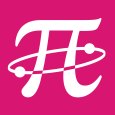 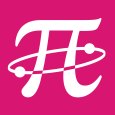  est un triangle quelconque. et  sont les milieux de  et . est le symétrique de  par rapport à .Faire la figure.Montrer que  est un parallélogramme.a) Montrer que  // .b) Montrer que  = .c) En déduire que  est un parallélogramme.a) Montrer que  // .b) Montrer que .Compléter les deux théorèmes suivants : 
Dans un triangle, la droite qui joint les milieux de deux cotés est                         au troisième coté.Dans un triangle, la ____________ du segment qui joint les milieux de deux cotés est égale à la ____________ de la longueur du troisième coté.Un quadrilatère qui ales côtés opposés parallèles ......................................  est un parallélogrammeUn quadrilatère qui ales côtés opposés de même mesure .........................  est un parallélogrammeUn quadrilatère qui ales diagonales qui se coupent en leur milieu ............  est un parallélogrammeUn quadrilatère qui adeux cotés opposés parallèles et de même longueur  est un parallélogrammeUn quadrilatère qui ales angles opposés de même mesure ........................  est un parallélogramme